pracovní list  ČAS1.    K daným obrázkům dopiš název měřidla.a)              b)           c)   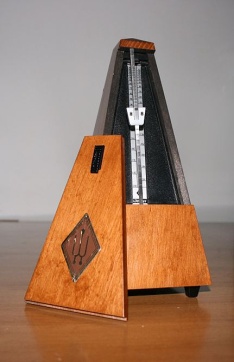 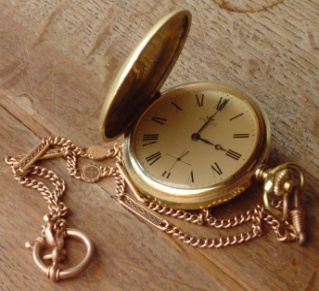 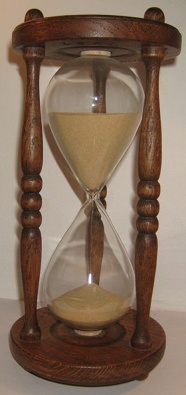 a)                                               b)                                                       c)d)      d)            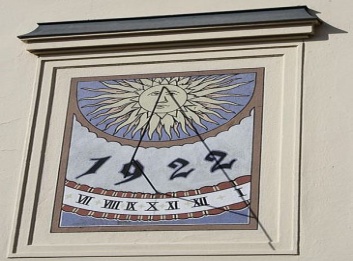 2. A) Petr odejde ve 13 h 55 min. Cesta trvá čtvrt hodiny, 25 minut se zdržel v cukrárně.          Kdy  přijde ze školy domů? Výpočet:   B) Závodník v přespolním běhu dorazil do cíle v 11h  26min 34s. Trať proběhl za 29min 39s.   Jaký byl   jeho startovní čas?Výpočet :   C) Cesta z Trutnova do Úpice trvá 25 minut. Autobus    vyjel z Trutnova ve 14h 55 min, ale zdržel se 3 min    na semaforech. V kolik hodin dorazil do Úpice?      Výpočet :3. Převeď na dané jednotky             A)  5min 46s  =                s	                                                                  D ) 15min =               h                 B) 132s  =           min          s	                                                                   E ) 2h 7min 56s =            s                C) 4min 24s =                 min	                                                                   F ) 7440s =            h            min4.    Filmové představení začíná v 19 hodin. Trvá 230 minut. V kolik hodin skončí film? Správě zapiš.         Výpočet :   5.                       Porovnej časové údaje pomocí znaků <, >, =.3 h 15 min               315 min                                2 h 5 min                250 min360 min                    6 h                                         1 h 15 min               75 min720 min                    9 h                                         3 h 30  min             240 min3h 35 min                 280 min                                5 h 45 min              145 min  